Konkurs Plastyczny w Szkole Podstawowej Sióstr Urszulanek UR w Poznaniu
Przy moim wielkanocnym stole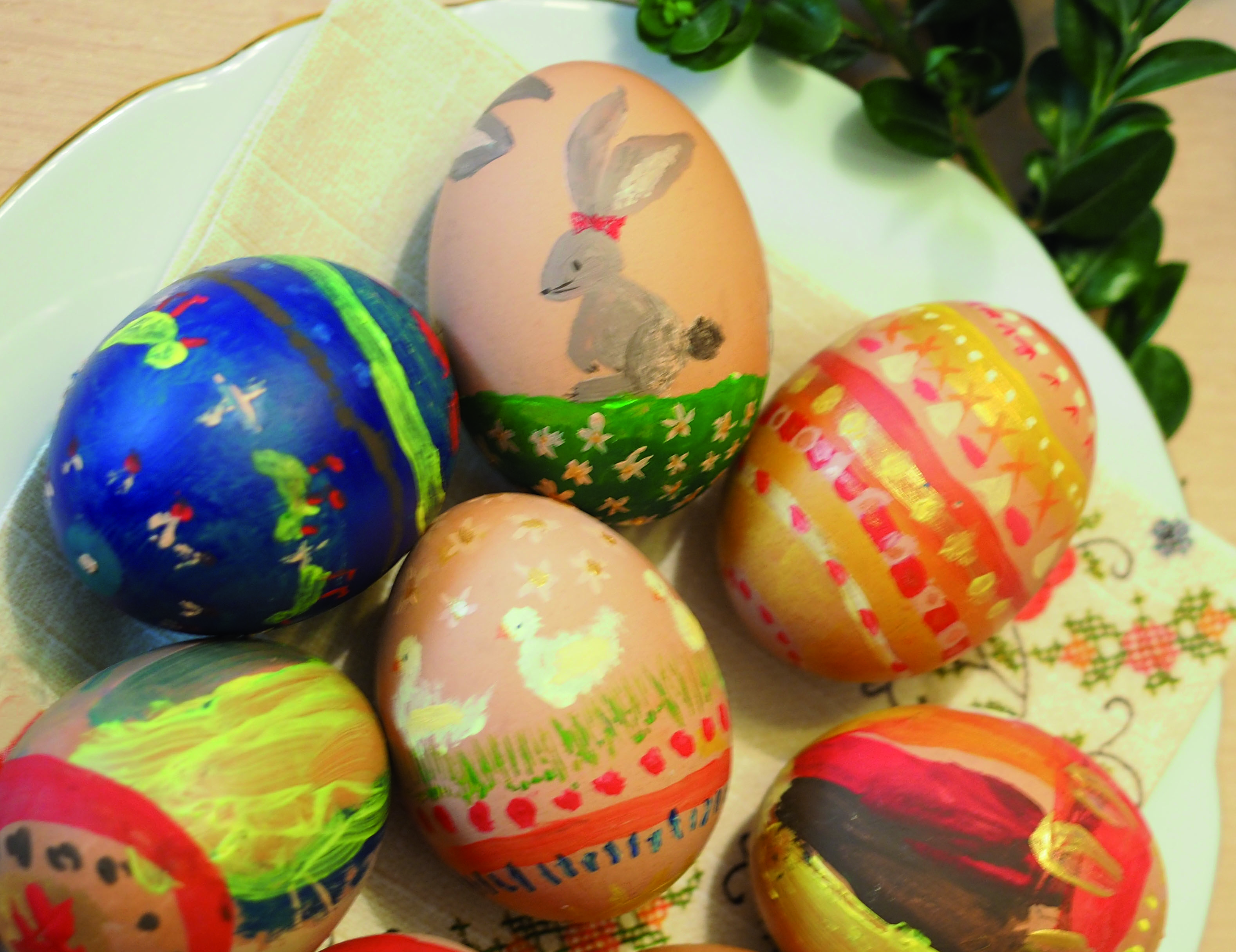 Zgoda rodziców/ prawnych opiekunów
Wyrażam zgodę na udział mojego dziecka: w konkursie plastycznym, organizowanym przez Szkołę Podstawową 
Sióstr  Urszulanek UR w Poznaniu
data
   podpis